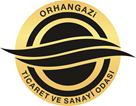 ORHANGAZİ TİCARET VE SANAYİ ODASI2016-2020 STRATEJİK PLANI                                                 DIŞ PAYDAŞ GÖRÜŞ TOPLAMA FORMU(e-posta: bilgi@orhangazitso.org.tr Tel: 0 224 573 81 69 - Faks: 0 224 573 81 73)( Akreditasyon Sorumlusu Nazlı TOKAY n.tokay@orhangazitso.org.tr )Değerli katılımcı, bu anketin gerçekleştirilmesindeki amaç, kurumumuzun stratejik planı hazırlanırken sizlerin görüşleriyle sorunları, iyileştirmeye açık alanları tespit etmek ve çözüme yönelik stratejiler geliştirmektir.Anket sonuçlarının kullanılmasında gizliliğe riayet edilecek ve tutulacak kayıtlarda anket hazırlanan kişilerin isimlerine / kurumlarına yer verilmeyecektir. Bu ankette 15 soru bulunmaktadır ve tahmini cevaplama süresi 6 dakikadır.GENELBİLGİLER1. Kurumunuzun/Kuruluşunuzun Adı	:2. Adınız/Unvanınız				:3. İletişim bilgileriniz (tel, e-posta)		:DEĞERLENDİRME SORULARI4. Hizmetlerimiz ve görevlerimiz hakkındaki Odamızı ne düzeyde tanıyorsunuz?□ Çok iyi 	□ İyi 		□Yeterli 	□Yetersiz 	□Hiç bilgim yok5. Odamızın hizmet ve görevlerini düşündüğünüzde, Odamızı nasıl değerlendirirsiniz?□ Çok Başarılı	□ Başarılı	□ Kararsızım		□ Başarısız	□ Çok BaşarısızOTSOF111 /09.06.2015/006. Odamızla ilgili bilgileri genellikle hangi yollarla edinirsiniz?□ Yazılı Medya□ Görsel Medya□ Web Sayfası□ Sosyal Medya (twitter, facebook vb.)□ Odamız Yayınları□ Odamız Etkinlikleri□ Ortak Çalışmalar□ Diğer (Belirtiniz) .........................................................7. Sizce Odamızın sunduğu en önemli 3 hizmet nedir? 1................................................2................................................3................................................8. Kurumunuzun, Odamızla işbirliği yaptığı en önemli konu ya da konuları belirtiniz.1................................................2................................................3................................................9. Kurumunuzun, Odamızla işbirliği yapması gereken en önemli 3 konuyu belirtiniz.1................................................2................................................3................................................10. Aşağıdaki özelliklerin Odamız için ne kadar uygun olduğunu belirtiniz.OTSOF111 /09.06.2015/0011. Odamızın başarılı / güçlü bulduğunuz ilk 6 yönünü sıralayınız.(1 en güçlü yönümüz olmak üzere, 1’den 6’e doğru sıralayınız)12. Odamızın başarısız / zayıf / geliştirilmesi gereken en zayıf ilk 6 yönünü sıralayınız.	(1 en zayıf yönümüz olmak üzere, 1’den 6’e doğru sıralayınız)13. Lütfen aşağıdaki yargıların doğruluğunu verilen ölçek doğrultusunda belirleyiniz.OTSOF111 /09.06.2015/0014. Odanın gelecekte daha fazla önem vermesi gerektiğine inandığınız 5 hizmeti yazınız.1………………………………………………2………………………………………………3………………………………………………4………………………………………………5………………………………………………15. Odamızın hizmetleriyle ilgili görüşlerine ilişkin, kanaatinizi aşağıdaki ölçeğe görebelirtiniz.ANKETİMİZ BİTMİŞTİR. KATKILARINIZ İÇİN TEŞEKKÜR EDERİZ.OTSOF111 /09.06.2015/00Kesinlikle EvetEvetKararsızımHayırKesinlikleHayırYetkin ○○○○○Yenilikçi/Yaratıcı○○○○○Hizmet ve Paydaş Odaklı○○○○○Üye ve İlçe Problemlerine Çözüm Üreten○○○○○Üyelerinin gelişimine katkı sağlayan○○○○○Öncülük Yapan○○○○○Dinamik ve Esnek○○○○○Çözüme Odaklı/Yapıcı○○○○○İşbirliğine Açık/Katılımcı○○○○○Erişilebilir○○○○○Güvenilir○○○○○Hesap Verebilir○○○○○Kaliteli○○○○○Çalışkan○○○○○Şeffaf○○○○○Personel KalitesiTeknolojik İmkânlarGenel Çalışma Kurallarına UyumÜyeler Tarafından Benimsenmiş Güçlü ve Açık Kurum Kültürünün VarlığıYeniliğe ve Değişime Açık OlmasıPaydaşlarıyla İlişkilerinin Yeterli OlmasıÜyeye Hizmeti ve Üye Memnuniyetini ÖnemsemesiKurumsal Yönetim Anlayışı ve Olumlu Kurum İmajının VarlığıTarafsız ve Şeffaf Bir Kurum OlmasıTanıtım ve Halkla İlişkiler Faaliyetlerinin Yeterli OlmasıBürokrasi ve Kırtasiyeciliğin Fazla Olmamasıİş Başarabilme KabiliyetiTaleplere Hızlı Cevap VerebilmesiDİĞER (alttaki satırlara yazınız)Personel KalitesiTeknolojik İmkânlarGenel Çalışma Kurallarına UyumÜyeler Tarafından Benimsenmiş Güçlü ve Açık Kurum Kültürünün VarlığıYeniliğe ve Değişime Açık OlmasıPaydaşlarıyla İlişkilerinin Yeterli OlmasıÜyeye Hizmeti ve Üye Memnuniyetini ÖnemsemesiKurumsal Yönetim Anlayışı ve Olumlu Kurum İmajının VarlığıTarafsız ve Şeffaf Bir Kurum OlmasıTanıtım ve Halkla İlişkiler Faaliyetlerinin Yeterli OlmasıBürokrasi ve Kırtasiyeciliğin Fazla Olmamasıİş Başarabilme KabiliyetiTaleplere Hızlı Cevap VerebilmesiDİĞER (alttaki satırlara yazınız)KesinlikleKatılıyorumKatılıyorumKararsızımKatılmıyorumKesinlikleKatılmıyorumFikrimYokOdanın yaptığı çalışma ve hizmetlerde iyi bir iş birliği içindeyiz.Oda kendi görev, yetki ve sorumluluk alanlarının dışına çıkmaz.Odanın kurumsal yapısı işbirliğimize uygundur.Odanın çalışma alanı ile kurumumuzun ortak çalışma alanları örtüşmektedir.Oda ile kurumumuzun ileride daha iyi işbirliği yapacağına inanıyorum.KesinlikleKatılıyorumKatılıyorumKararsızımKatılmıyorumKesinlikleKatılmıyorumFikrimYokOda, eğitim, seminer, panel, fuar vb. hizmetinin etkinliğini arttırmalıdır.Oda, ulusal ve uluslararası alanda markalaşma ve tanıtım çalışmalarını arttırmalı.Oda, verdiği hizmetlerde teknolojik altyapıyı geliştirmelidir.Oda, birlikte yapılacak çalışmalarda paydaş kuruluşlarla daha iyi işbirliğine gitmelidir.Oda, üye hizmetlerinde çalışanlarının tutum ve davranışlarını iyileştirmelidir.